九月份宣教士代祷事项 (1)日本 :杜阜运 & 陈思伶 Timothy & Belle 因为无法更新经营者签证，不能以独立机构方式运作，所以我们只好将TOMO事工迁移至京都浸信教会之下。求主保守我们的信心，并赐我们智慧及力量在新地点继续推动TOMO事工。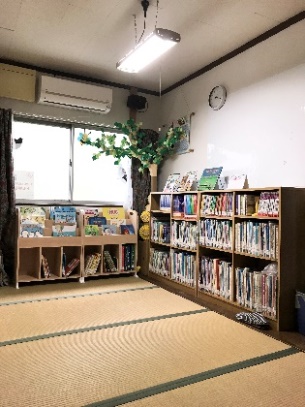 感恩在短宣队的协助之下，TOMO于7月24至29日顺利举办了第一届Summer English Camp。我们将跟进关心参与英语营的福音对象并与他们分享福音。8月6日是日本广岛遭受原子弹轰炸的78周年纪念日。由于正好是星期天，教会的松冈牧师在证道中提起日本在二战时期对马来西亚的侵略；师母在结束祷告中为日本参与二战之事感到抱歉。虽然我和思伶俩没有亲身经历过二战，但他们的话却让我们有很深的感触，并且再次被提醒要以基督的爱与饶恕来拥抱日本。求主藉着基督福音的大能，让所有在世界二战中受创的心灵得着医治及生命得着盼望。东南亚:荣凤 四个月前，我所关心的N学生因车祸导致双腿骨折。愿耶和华拉法医治她的双腿，好让她能正常走路。为着S学生和W学生祷告。他们迁移到加拿大定居。祷告透过老师们在灵修时光所分享的经文可以在他们心中扎根，有一天能接受主耶稣成为他们生命的主。中学部要编写一套五个年级的品格塑造的课程。目前已有具体概念和方向，求主带领团队同心合一来编写，让老师使用这课程建立学生的品格。英国 : 短期宣教士 张碧全 目前我每周四参加犹太人大组课题论坛，结束后将基督教信仰价值观贴在餐厅门口。求主赐我有智慧和勇气在他们当中分享基督教信仰价值观。我跟几位比较比较熟悉的犹太朋友建立更深的关系，藉着不同谈话机会切入信仰课题，也提名为他们祷告。请为加百列祷告，他来自非常传统犹太教背景的18岁少年，童年经历伤害后而有忧郁症状况，心里诸多不安和疑惑；我希望跟他更多谈论信仰；也求主开他的心，明白真理，接受真理。感谢主，当我第二次与犹太商店老板雅各谈话，提到神与亚伯拉罕的约、犹太人、希伯来文、会堂、以色列课题等。求主预备适合的时机，赐我智慧跟他谈信仰；也求主开启他的心眼明白真理，接受真理，接受耶稣是弥赛亚。二战期间的大屠杀让很多犹太人留下阴影、伤痛、仇恨，也使他们抗拒基督教；逃亡的犹太人中为了生存被迫改教和姓氏。因为担心随时有外来攻击，所以犹太人在会堂聚会时就有保安人员在门外看守。求主挪走他们心中的不安，知道祂是赐平安的主。祷告教会更爱犹太人，为犹太人救恩祷告，参与犹太福音事工。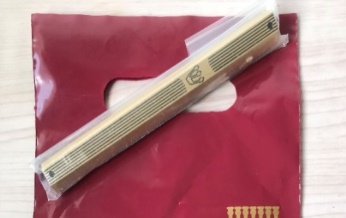 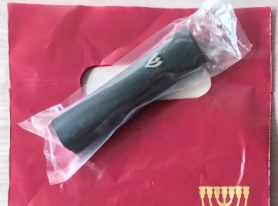 2023年09月10日教会年历颜色: 绿色《象征：成长》         注明（•）:会众坐 （）:会众站                                       03/09/2023（圣餐）主日/人数与奉献                2023年宣教款/堂会建设款/感恩堂建堂来临各肢体活动2023年九月份祷告会事奉人员下主日【少年主日】礼拜事奉人员（17/09/2023）                   播恩家家事分享	               10-09-20232021-2024年会主题：更新的教会2022年堂会目标：祷告会人数：60人崇拜人数/奉献：250人/RM2500（华）   70人/RM150（国）诚心欢迎：大家回到教会大家庭敬拜。欢迎大家使用堂会WhatsApp（0111-2978737）来和教会联系。3. 许牧师动向: 15-16/9 ,与教区成团职员代表拜访林光堂成团。4. 堂会分发福音单张日期：17/9/23（日）时间：4pm 教会聚集，4.30pm 出发地点：Desa Pujut欢迎本堂会友一起出发，把爱带给身边的邻舍5.2023播恩家《中秋家庭日》   日期：28/9（四）8:30am -9:00pm   地点：本堂  备有摊位游戏、烧烤、提灯笼、猜谜等活动；可向许牧师，池信锋弟兄，各肢体主席报名，或到玻璃门处填上名字。截止日期：17/96九月份主日礼拜事奉轮值表7.2023九月份各团契节目表成年团契                              青年团契少年团契		                        男少年军教区/年会事工      1.海边清洁运动   16/9  地点：Pulau Malayu ( Glof Club对面海边)  时间：6:30am集合   7:00am开始2.福儿院义卖会:16/9  7am-12noon   地点:福儿院 ，筹募经常费 ，目前义卖卷已售完，谢谢大家的支持；记得到时到现场参与。3.美里教区乐龄联合聚会《中秋团圆》 28/9  10:00am  地点：生命堂  参加者自备一份菜肴或水果或月饼等一起分享，餐具自备。4.第四届线上卫斯理神学论坛  卫斯理约翰真是灵恩派的鼻祖吗？我们来听听他自己怎么说！主题： “圣灵大能 — 从卫斯理约翰对聚会中奇特现象的处理看其牧养的关怀”日期： 2023年10月9日（星期一）时间： 8:00 PM - 9:15 PM （马来西亚时间 UTC/GMT +8:00）链接： https://bit.ly/3KN1b3c讲员： 陈发文牧师陈牧师毕业于诗巫卫理神学院（道学学士B.D.）和新加坡三一神学院（神学硕士M.Th.）。硕士论文题目为《卫斯理约翰晚年的神学发展——从仆人之信到儿子之信》。与另外三人合著《四方谈同性恋》。现为诗巫卫理神学院讲师和实习主任。5.2023【天韵砂拉越巡回音乐会】  美里站 ：28/10/2023  7:30pm   地点：美安堂           29/10/2023  7:30pm   地点：美恩堂  详情可到布告栏处参阅。6.美恩堂筹建牧师屋  目标：RM350,000  本堂分配130单位，每单位RM200   请弟兄姐妹鼎力支持。03/09/2023征信录播恩堂【基督徒社会关怀】主日礼拜秩序更 新 的 教 会播恩堂【基督徒社会关怀】主日礼拜秩序更 新 的 教 会证    道 ：许向程牧师读 经 员 : 梁伟成司    会 : 余养琛崇拜司琴 : 许如盈招 待 员 ：A组执事招待 : 卢灵光领 诗 员 : B组献 花 者 : 朱义杰合家电脑/音响/直播团队（A组）：梁伟成 梁得力 梁可丽 许我仁 许善彤  电脑/音响/直播团队（A组）：梁伟成 梁得力 梁可丽 许我仁 许善彤  登 殿 敬 拜登 殿 敬 拜登 殿 敬 拜静心默祷 ：会众 进殿诗歌 ：《广大慈悲歌》 普颂25首会众唱肃静歌 ：《主在圣殿中》 普颂625首会众宣    召 ：诗篇一二一篇7-8司会 齐声颂赞 :领诗组 同心祷告 :司会 唱荣耀颂 ：会众宣 讲 圣 言宣 讲 圣 言宣 讲 圣 言 经课颂诗 ：《祢的话是我脚前的灯》普颂637首会众旧约经课 ：诗篇一一九33-40读经员新约经课 :罗马书十三8-14读经员 同唱主祷文：会众证道经文 ：申命记十五1-8司会证道信息 ：上帝的心意：没有穷人许牧师回 应 主 道回 应 主 道回 应 主 道 宣认信仰 ：《使徒信经》会众诚心奉献 ：《本分歌》  普颂397首会众 奉 献 颂 ：《奉献诗》普颂645首会众家事分享 ：牧者 代    祷 ：《宣教关怀》司会差 遣 服 事差 遣 服 事差 遣 服 事 立志诗歌 ：《决定歌》普颂312首会众 领受祝福 :牧者 唱阿们颂 ：《三叠阿们颂》普颂674首会众 退殿诗歌 :《愿主赐福保护你》 世纪562首会众默    祷 ：会众 问安/散会：会众聚会人数成人  儿童人数成人  儿童人数目标奉献RM奉献目标RM其他奉献RM华语主日礼拜15562501,5872,5008,390华语主日学244360256300-国语主日崇拜291170123.20150-国语主日学-----2023年目标2023年收入尚需宣教款       RM   47,550RM 46,577RM  973堂会建设款RM 100,000RM 27,540RM 72,460美恩堂筹款RM   26,000RM   3,400RM 22,600团契成团  青团少团男少年军下周聚会节目小组 入会/选举少年彩排 S. J. P.= 参观消防局 乐龄下次聚会：【中秋团圆】  28/9（四）10:00am 地点：生命堂    乐龄下次聚会：【中秋团圆】  28/9（四）10:00am 地点：生命堂    乐龄下次聚会：【中秋团圆】  28/9（四）10:00am 地点：生命堂    乐龄下次聚会：【中秋团圆】  28/9（四）10:00am 地点：生命堂    出席人数： 人日期主持助唱司琴 电脑/音响上周人数九月许牧师许宇熙 黄雪仙 许如盈A组47人讲员 领会 领诗/助唱 执事招待 崇拜司琴 招待员直播音响邓宜咏 许宇熙少年人 钱本强 陈洁花A组     A组宣召诗班读经员诗歌：普21 399 世纪562诗歌：普21 399 世纪562诗歌：普21 399 世纪562诗歌：普21 399 世纪562诗123:1-2少年人梁伟成经课: 诗篇103:1-13   罗14:1-12经课: 诗篇103:1-13   罗14:1-12经课: 诗篇103:1-13   罗14:1-12经课: 诗篇103:1-13   罗14:1-12宣教关怀阿爸天父，我们为诗巫卫理神学院的神学系宣教科感恩。来临九月十五日，新生报名即将截止。求天父兴起三位宣教科新生。目前有一位泗里街教区会友报名，要接受装备，成为全职跨文化宣教士。我们恳求圣灵感动更多弟兄姐妹，不管是年轻人或成年人，乐意奉献自己的一生，前往未得之民中宣教。在很少基督徒的地方，许多民族正等待宣教士前来，学他们的语言，并以耶稣基督的爱帮助他们认识永生之道。我们呼求庄稼的主，从每个堂会呼召全职宣教士，作十字架的传达者。奉主耶稣的名，阿们。宣教关怀阿爸天父，我们为诗巫卫理神学院的神学系宣教科感恩。来临九月十五日，新生报名即将截止。求天父兴起三位宣教科新生。目前有一位泗里街教区会友报名，要接受装备，成为全职跨文化宣教士。我们恳求圣灵感动更多弟兄姐妹，不管是年轻人或成年人，乐意奉献自己的一生，前往未得之民中宣教。在很少基督徒的地方，许多民族正等待宣教士前来，学他们的语言，并以耶稣基督的爱帮助他们认识永生之道。我们呼求庄稼的主，从每个堂会呼召全职宣教士，作十字架的传达者。奉主耶稣的名，阿们。宣教关怀阿爸天父，我们为诗巫卫理神学院的神学系宣教科感恩。来临九月十五日，新生报名即将截止。求天父兴起三位宣教科新生。目前有一位泗里街教区会友报名，要接受装备，成为全职跨文化宣教士。我们恳求圣灵感动更多弟兄姐妹，不管是年轻人或成年人，乐意奉献自己的一生，前往未得之民中宣教。在很少基督徒的地方，许多民族正等待宣教士前来，学他们的语言，并以耶稣基督的爱帮助他们认识永生之道。我们呼求庄稼的主，从每个堂会呼召全职宣教士，作十字架的传达者。奉主耶稣的名，阿们。宣教关怀阿爸天父，我们为诗巫卫理神学院的神学系宣教科感恩。来临九月十五日，新生报名即将截止。求天父兴起三位宣教科新生。目前有一位泗里街教区会友报名，要接受装备，成为全职跨文化宣教士。我们恳求圣灵感动更多弟兄姐妹，不管是年轻人或成年人，乐意奉献自己的一生，前往未得之民中宣教。在很少基督徒的地方，许多民族正等待宣教士前来，学他们的语言，并以耶稣基督的爱帮助他们认识永生之道。我们呼求庄稼的主，从每个堂会呼召全职宣教士，作十字架的传达者。奉主耶稣的名，阿们。宣教关怀阿爸天父，我们为诗巫卫理神学院的神学系宣教科感恩。来临九月十五日，新生报名即将截止。求天父兴起三位宣教科新生。目前有一位泗里街教区会友报名，要接受装备，成为全职跨文化宣教士。我们恳求圣灵感动更多弟兄姐妹，不管是年轻人或成年人，乐意奉献自己的一生，前往未得之民中宣教。在很少基督徒的地方，许多民族正等待宣教士前来，学他们的语言，并以耶稣基督的爱帮助他们认识永生之道。我们呼求庄稼的主，从每个堂会呼召全职宣教士，作十字架的传达者。奉主耶稣的名，阿们。宣教关怀阿爸天父，我们为诗巫卫理神学院的神学系宣教科感恩。来临九月十五日，新生报名即将截止。求天父兴起三位宣教科新生。目前有一位泗里街教区会友报名，要接受装备，成为全职跨文化宣教士。我们恳求圣灵感动更多弟兄姐妹，不管是年轻人或成年人，乐意奉献自己的一生，前往未得之民中宣教。在很少基督徒的地方，许多民族正等待宣教士前来，学他们的语言，并以耶稣基督的爱帮助他们认识永生之道。我们呼求庄稼的主，从每个堂会呼召全职宣教士，作十字架的传达者。奉主耶稣的名，阿们。宣教关怀阿爸天父，我们为诗巫卫理神学院的神学系宣教科感恩。来临九月十五日，新生报名即将截止。求天父兴起三位宣教科新生。目前有一位泗里街教区会友报名，要接受装备，成为全职跨文化宣教士。我们恳求圣灵感动更多弟兄姐妹，不管是年轻人或成年人，乐意奉献自己的一生，前往未得之民中宣教。在很少基督徒的地方，许多民族正等待宣教士前来，学他们的语言，并以耶稣基督的爱帮助他们认识永生之道。我们呼求庄稼的主，从每个堂会呼召全职宣教士，作十字架的传达者。奉主耶稣的名，阿们。日期教会节期 司会 执事招待领诗小组读经员司  琴音控/招待诗班17/09少年主日许宇熙钱本强少年梁伟成陈洁花A组/A组少年24/09陈华凯丘碧玉C组梁伟成袁倩雯A组/A组人人01/10圣餐主日刘贤平黄韵惠庄秀婉詹惠颖许如盈B组/B组联合08/10林仁福詹惠颖D组詹惠颖张雅星B组/B组15/10主日学主日池德娥方莉俤主日学组詹惠颖庄秀婉B组/B组儿童22/10钱本强余养琛E组青詹惠颖田承毅B组/B组29/10詹惠颖韩日光A组詹惠颖袁倩雯B组/B组人人日期节目领会领唱日期节目领会领会领唱15/09小组--16/09入会/选举许善淦许如竤许如竤22/09诗篇朗诵比赛教区教区23/09宣教电影戴乐珊梁可丽梁可丽29/09中秋联谊会堂会性堂会性30/09同喜同乐同喜同乐同喜同乐同喜同乐日期节目领会领唱日期节目16/09少年彩排--16/09S. J. P.= 参观消防局23/09青少联谊--23/09S. J. P.=  预祝中秋节30/09入会选举吴炫贤 善彤 希恩30/09S. J. P.= 上课会友捐 NO 265   100 NO 396     50 NO 326   200 NO     8     50 NO   31     50 NO 384     10 NO   34   100 NO     3   100 NO 226     50 NO   41   100 NO 370     50 NO 233   400 NO   94     50 NO 297   100 NO 496   100 NO 101   100 NO   39     50 NO 378     50 NO     6     50会友捐 NO   19   100 NO   89     50 NO   28   200 NO   23     50 NO 464     50 NO 178   100 NO 109     50堂会发展 NO 265   200 NO   44   500 NO   34   100 NO 297   100 NO 496   100 NO   28   100信心与感恩 NO 274     50 NO   47     20 NO   44   500 NO 396     50 NO 226     50 NO   41   150 NO 370     50 NO 233   200 NO   94     50 NO 297   100 NO 496   100 NO   19   100 NO   28   100 NO 494   200 NO 464     50 NO 178   100卫理报 NO496   100宣教款 NO  265    200 NO    34    100 NO  233    400 NO  297    100 NO    19      50 NO    28    100 NO    23    100 NO  178    100 NO  355      60 NO  109      50教区 NO 496     100国语事工 NO  31        50主日学 NO 226     100经常费  NO 161   500 NO 297   100 神学教育 NO 297   100  车油 NO  94      50爱心款 NO 23     350布道 NO 297   100美恩堂 NO   20   100 NO   19   200